Berufsbilder in der Musikindustrie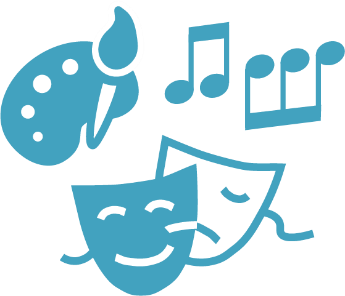 Christina HaaseDie Beschäftigung mit der Thematik „Musikindustrie/Musikwirtschaft“ bietet den Schüler*innen die Möglichkeit, die Prinzipien der Marktwirtschaft in der Musikbranche zu hinterfragen und somit die Motivation, zu erkennen, unter welchen Bedingungen sie selbst zu Konsument*innen der Produkte der Musikindustrie werden. ZUORDNUNG ZU DEN STANDARDSHINWEISE Die Aufgabe kann innerhalb einer Sequenz zum Thema „Musikindustrie/ Musikwirtschaft“ eingesetzt werden. Sie lässt sich beispielsweise verbinden mit Aufgaben zur Recherche der Karriere bekannter musikalischer Stars oder der Konzeption eines fiktiven Medienstars bzw. unterschied-licher musikalischer Veranstaltungsformate. Außerdem kann das Urheberrecht (Entstehung, Entwicklung, Berechtigung, Regelungen) in dieser 
Sequenz oder in einer weiteren thematisiert werden. Entsprechende Kenntnisse sind in Anbetracht der digitalen Verbreitung und des Konsums von Musik von großer Bedeutung.Möglich ist auch eine Orientierung auf die Konzeption oder Durchführung einer Casting-Show unter Beachtung und Umsetzung musikwirtschaft-licher Prinzipien. Diese Aufgabenart orientiert sich stärker am Kompetenzbereich „Musik gestalten und aufführen“.Die Thematik lässt sich in unterschiedlichen Organisationsformen (Lernsettings) verwirklichen, z. B. als Unterrichtssequenz oder als fächerverbindendes oder fächerübergreifendes Projekt.BAUSTEINE FÜR DEN UNTERRICHTLITERATUR, links und EMPFEHLUNGENInformationen zu den unterrichtsbausteinen Standards im Basiscurriculum MedienbildungSuchstrategien zur Gewinnung von Informationen aus unterschied-lichen Quellen zielorientiert auswählen und anwenden (G)eine Präsentation von Lern- und Arbeitsergebnissen in multimedialen Darstellungsformen gestalten (G)unter Nutzung erforderlicher Technologien (multi-)mediale Produkte einzeln und in der Gruppe herstellen (G)Medien als Wirtschaftsfaktor an Beispielen untersuchen (G)Standards im Fachindividuelle Interessen vertiefen, musikalische Lernanliegen 
formulieren und Strategien für deren Umsetzung entwickeln (G/H)Thema/SchwerpunktMethode und InhaltMaterialien und LinksBerufsbilder in der 
MusikindustrieGruppenteilige Recherche zu Berufen wie Künstler, Songwriter, Manager, Verleger etc. ausgehend von konkreten Beispielen
(z. B. populäre Stars, Vorschläge von Schüler*innen) Erläuterung von Tätigkeitsbereichen, Ausbildungsprofilen, Karrierechancen, Einsatz- und Verdienstmöglichkeiten etc.Grafische Darstellung der Tätigkeiten als „Kreislauf der Musik-industrie“ Meistgestreamt auf Spotify: https://s.bsbb.eu/1b Berufsbilder im Musikbusiness: https://s.bsbb.eu/16 Musikindustrie gestern und 
heute: https://s.bsbb.eu/18 Musikindustrie in Zahlen: https://s.bsbb.eu/17 Das Musikbusiness in einem
Video erklärt: https://s.bsbb.eu/19 Die Funktionsweise eines Labels in einem Video erklärt: https://s.bsbb.eu/1a Der Kreislauf der 
Musikindustrie hinterfragtHinterfragen der Arbeits- bzw. Funktionsweise einzelner 
„Stationen“ des KreislaufsInformationen zum Thema in der Zeitschrift „Musik und Bildung“ sowie in der Text- und Materialsammlung „Musik und ihre 
gesellschaftliche Wertschätzung“ (vgl. weiterführende Literatur) Das Musikbusiness in einem 
Video erklärt: https://s.bsbb.eu/19 Von der Idee zum Produkt zum KonsumentenErarbeiten der Funktionsweise einzelner Stationen im Musikkreislauf wie „Songentstehung“, „Medien – Vermarktung“ usw. (Was passiert hier im Einzelnen, welche Hürden gibt es, nach 
welchen Prinzipien arbeiten die Beteiligten?)Erstellen von mediengestützten Ergebnispräsentationen der 
Recherchen, Analysen etc. (z. B. als PowerPoint-Präsentationen, Blogs, Wikis, Steckbriefe, Erklär-videos)Wie ein Song entsteht – 
Dokumentationen dazu z. B. auf
Bayern 3 (https://s.bsbb.eu/1e), Rock Antenne (https://s.bsbb.eu/1f) und Deutschlandfunk (https://s.bsbb.eu/1g) Auswahl von digitalen Tools für die Ergebnispräsentation z. B. von „Medien in die Schule“ (https://s.bsbb.eu/13) oder auf dem österreichischen Schulportal (https://s.bsbb.eu/14) Projektideen 
(in Zusammenarbeit mit Deutsch, Politische Bildung, Theater, W-A-T)Umsetzung einer Karriere eines Newcomers in der Musikbranche (ein Berufsbild) in einer anschaulichen medialen Form (mögliche Formate: Spielszenen, Videodreh, Reality-Doku, Interview, Casting- oder Rankingshow)Newcomer 2019: https://s.bsbb.eu/1c Auswahl von digitalen Tools für die Ergebnispräsentation s. o.Informationen der Bundes-zentrale für politische Bildung zum Thema „Castingshows“: https://s.bsbb.eu/1d Zuordnung zu den Standards des Basiscurriculums Sprachbildungzentrale Informationen aus medial vermittelten Texten ermitteln und wiedergeben (z. B. Radiobeitrag, 
Podcast) (G)Informationen aus Texten zweckgerichtet nutzen (G)Sachverhalte und Abläufe veranschaulichen, erklären und interpretierenzu einem Sachverhalt […] Stellung nehmen (G)Zuordnung zu den übergreifenden ThemenBerufs- und StudienorientierungKulturelle BildungBäßler, Hans & Reinke, Daniel (Hrsg.) (2010). Musik und ihre gesellschaftliche Wertschätzung: Eine Text- und Materialsammlung für den Musikunterricht. Hannover: Hochschule für Musik, Theater und Medien.Bayern 3. Puls-Reportage: Popsongs – Wie entstehen die Songs, die wir in den Charts hören? https://www.bayern3.de/wie-entsteht-ein-pop-song-charts-puls (abgerufen: 04.03.2019).Bundesverband Musikindustrie. Berufsbilder im Musikbusiness. http://www.musikindustrie.de/berufsbilder (abgerufen: 04.03.2019).Bundesverband Musikindustrie (2018). Musikindustrie in Zahlen: 2017. http://www.musikindustrie.de/fileadmin/bvmi/upload/02_Markt-Bestseller/MiZ-Grafiken/2017/BVMI_ePaper_2017.pdf (abgerufen: 04.03.2019).Hirschler, Johannes (2017). Musikindustrie. https://www.planet-wissen.de/kultur/musik/musikindustrie/index.html (abgerufen: 04.03.2019).Musik und Bildung: Zeitschrift für Musik in den Klassen 5–13. Ausgabe 2.10. Schott, 2010. Plodroch, Ina (2017). Corso-Spezial: Die Pop Fabrik – So werden Hits gemacht. https://www.deutschlandfunk.de/die-pop-fabrik-so-werden-hits-gemacht.807.de.html?dram:article_id=383749 (abgerufen: 04.03.2019).Rock Antenne (2018). Die ROCKUMENTATION – Von der Idee zum fertigen Song. https://www.rockantenne.de/musik/specials/von-der-idee-bis-zum-fertigen-song-unsere-rockumentation (abgerufen: 04.03.2019). WDR/1Live. Die Newcomer 2019. https://www1.wdr.de/radio/1live/musik/newcomer/index.html (abgerufen: 04.03.2019).Begleitende Hinweisbroschüre: https://s.bsbb.eu/hinweise Unterrichtsbausteine für alle Fächer im Überblick: https://s.bsbb.eu/ueberblickTutorials zu den in den Unterrichtsbausteinen genutzten digitalen Tools: https://s.bsbb.eu/tools 